HINNERUP	ÅBEN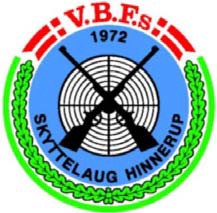 201512 og 13 december for cal.22 og luftÅdalsvej 100, 8382 HinnerupSkydetider:Lørdag fra kl. 09:00 til 17:00Søndag fra kl. 09:00 til 15:00Skydetid 55 min. skydehold hver hele timeForeningshold:Et hold skal består af i alt 4 skytter – 1 skytte fra gruppen Børn, 2 skytter fra grupperne Junior, Ung Åben, Voksen/Åben og Senior (2 klassegrupper skal være repræsenteret), samt 1 skytte fra klasse Ung Stilling og Voksen Stilling klasserne.Regler:Der skydes efter de gældende regler trykt i Skyttebogen.Præmier:I hver klasse i forhold til deltagerantal. Alle præmier eftersendes.Indskud (Hovedskydning og Mesterskab):Klasse BK og JUN: 60kr.Klasse UNG, Voksen og SEN.: 75kr.Tilmelding:http://sp3.skydetilmelding.dk/Hvis der er spørgsmål kan Kim Bo Nielsen kontaktes på tlf. 22 58 76 30 efter kl. 15:00Sidste tilmelding på skydetilmelding.dk er dagen før stævnet eller direkte på stævnedagen hvis der er ledige skydetider.